Welcome.  Thank you for attending this meeting of the Massachusetts Board of Library Commissioners.  Please remember that as part of the meeting agenda there is a time at the end of the meeting for public comment.  Should you wish to address the Board during a particular item, please wait to be recognized by the chair.  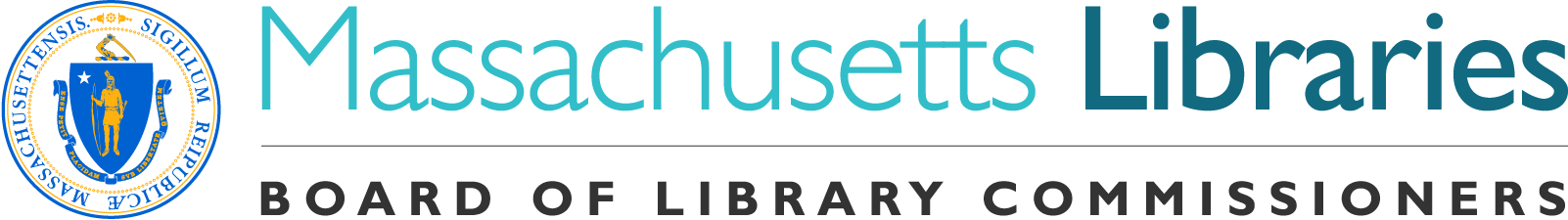 Note: Agenda may include items not reasonably expected 48 hours before the meeting.Boston Public Library, Orientation RoomBoston, MassachusettsThursday, November 2, 2017  10:00 A.M.AgendaCall to OrderWelcomeSpeaker: 	David Leonard, President, BPL Approval of Minutes- October 5, 2017 (ACTION)Speaker:	Mary Ann Cluggish, ChairmanChairman’s ReportSpeaker:	Mary Ann Cluggish, ChairmanDirector’s ReportSpeaker:	James M. Lonergan, DirectorLegislative ReportSpeaker:	Mary Rose Quinn, Head of State Programs/Government Liaison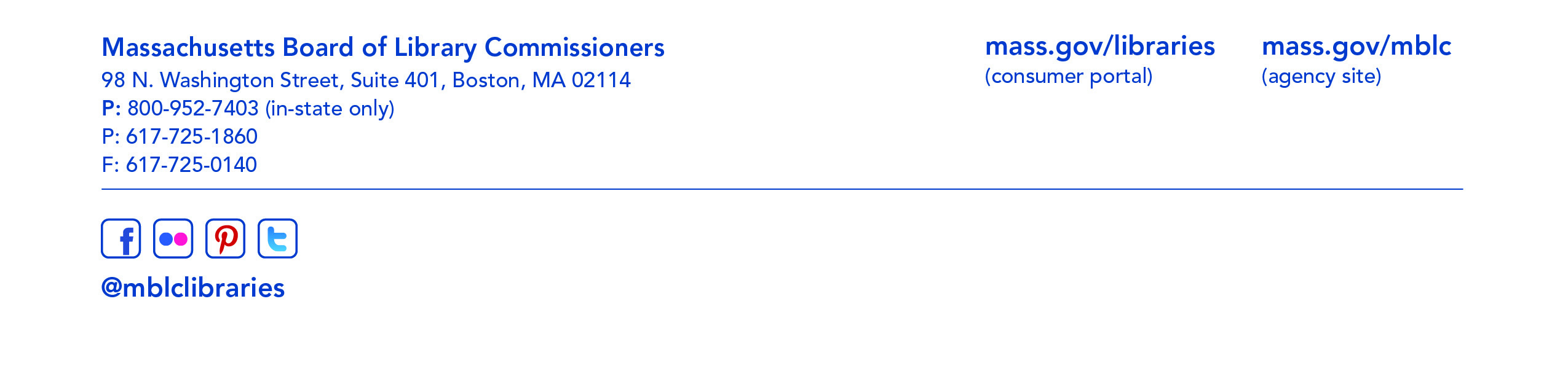 Consideration of approval of municipalities meeting the requirements for the FY2018 State Aid to Public Libraries based on eligibility established in the FY2018 for the Municipal Appropriation Requirement and in FY2017 for the minimum standards (ACTION)Speaker:	Liz Babbitt, State Aid Specialist  Consideration of approval of the FY2019 Library Services and Technology Act (LSTA) Direct Grant Round Program & Budget (ACTION)Speaker:	Ruth Urell, Head of Library Advisory & Development  Report from the Massachusetts Library SystemSpeaker:	Gregory Pronevitz, Executive Director		Massachusetts Library SystemReport from the Library for the CommonwealthSpeaker:	Anna Fahey-Flynn, Collaborative Library Services Manager,		Boston Public LibraryStanding Committee and Liaison ReportsCommissioner ActivitiesPublic CommentOld BusinessAdjournment 		Chairman Cluggish To review the Massachusetts Board of Library Commissioners current bylaws (Organizations and Functions of the Board of Library Commissioners)visit http://mblc.state.ma.us/mblc/board/MBLC_Bylaws.pdf 